4:00 pm* Action Item	5:00 pm6:00 pm* Action ItemApplication Z18-27 a request for a conditional use permit filed by Susan Kelly seeking approval to establish a single-family residence on an approximately 5-acre parcel located at 8464 Birmingham Road approximately 2 miles northwest of Givens Hot Springs. Recess for dinnerThe Commission will reconvene in Courtroom 1 of the Owyhee County Courthouse located at 20381 State Highway 78 in Murphy to take public comments on potential rezoning of the general area from Marsing to Sinker Creek in Murphy and east and west to the county boundaries.8:00 pm 		AdjournAny person in need of special accommodations to participate in the above-noticed meeting should contact the planning and zoning office at least seven days prior to the meeting. Copies of all materials for proposed projects are available for review in the planning and zoning office. For additional information, please contact planning staff at 208-495-2095 ext. 2, Owyhee County Annex Building, 17069 Basey St., Murphy, Idaho 83650.* Action Item is a matter upon which the Commission may make a decision (Idaho Code §72-204)AGENDA OWYHEE COUNTY PLANNING & ZONING 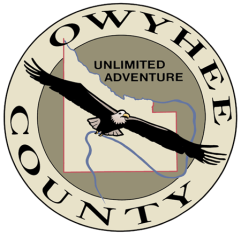 September 26, 2018
Connie Brandau – Chair  
Scott Jensen – Vice ChairChad Nettleton – Commissioner Bob Thomas – CommissionerRich Curtis – Commissioner 4:00 pm 17069 Basey St., Murphy, ID 836506:00 pm 20381 State Hwy 78 Murphy, ID. 83650